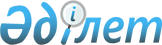 О проведении зачета по бюджетным долгамПостановление Правительства Республики Казахстан от 25 ноября 1996 г. N 1440



          В целях стабилизации работы топливно-энергетического комплекса
и сокращения образовавшейся задолженности бюджетных организаций за
потребленную тепловую энергию Правительство Республики Казахстан
постановляет:




          1. Министерству финансов совместно с Государственным налоговым
комитетом Республики Казахстан произвести зачет задолженности
акционерного общества "Семей комiрлерi" перед республиканским
бюджетом на сумму 74103 тыс. (семьдесят четыре миллиона сто три
тысячи) тенге по подоходному налогу с юридических лиц в счет
финансирования республиканских бюджетных учреждений, имеющих
задолженность за полученную тепловую энергию, согласно прилагаемому
перечню.




          2. В рамках указанного зачета в сумме, определенной пунктом 1
настоящего постановления:




          производственному объединению "Гортеплокоммунэнерго" и
Семипалатинским ТЭЦ произвести погашение задолженности
республиканских бюджетных учреждений за потребленную тепловую
энергию;




          акционерному обществу "Семей комiрлерi" произвести погашение
задолженности производственного объединения "Гортеплокоммунэнерго" и
Семипалатинских ТЭЦ за отгруженный им уголь.




          3. Зачет задолженности произвести с отражением указанной суммы
в доходной и расходной частях республиканского бюджета на 1996 год.





     Премьер-Министр
  Республики Казахстан

                                         Приложение



                               к постановлению Правительства
                                    Республики Казахстан
                                от 25 ноября 1996 г . N 1440











                                                            Перечень




               республиканских бюджетных учреждений,
                имеющих задолженность за полученную
                   тепловую энергию, принимаемую
                              к зачету
                                              (тыс. тенге)
ДДДДДДДДДДДДДДДДДДДДДДДДДДДДДДДДДДДДДДДДДДДДДДДДДДДДДДДДДДДДДДДДДДДДД
   Наименование организации    і Сумма задолженности, принимаемая к
                               і                зачету
                               іДДДДДДДДДДДДДДДДДДДДДДДДДДДДДДДДДДДДД
                               і Всего і          В том числе
                               і       іДДДДДДДДДДДДДДДДДДДДДДДДДДДДД
                               і       іПО "Гортепло-іСемипалатинские
                               і       ікоммунэнерго"і     ТЭЦ
ДДДДДДДДДДДДДДДДДДДДДДДДДДДДДДДДДДДДДДДДДДДДДДДДДДДДДДДДДДДДДДДДДДДД
Семипалатинское областное
управление Государственного
следственного комитета
Республики Казахстан             6000       4740         1260

Семипалатинская
коммунально-эксплуатационная
часть Министерства обороны
Республики Казахстан            36000      10000        26000

Войсковая часть N 5511
Главного управления внутренних
войск                           1220       1220

Семипалатинский
государственный медицинский
институт Министерства
здравоохранения Республики
Казахстан                       7256       7256

Учреждение СЕ N 165/3
уголовно-исполнительной
системы Министерства
внутренних дел Республики
Казахстан                       8627                    8627

Государственный университет
"Семей" Министерства
образования Республики
Казахстан                       15000      15000

ИТОГО                           74103      38216        35887
      
      


					© 2012. РГП на ПХВ «Институт законодательства и правовой информации Республики Казахстан» Министерства юстиции Республики Казахстан
				